51 සූරා අzස්zසාරියාත් (සුළඟ) ආයත් 1-60 දක්වා.අල් කුර්ආනය< Sinhala>  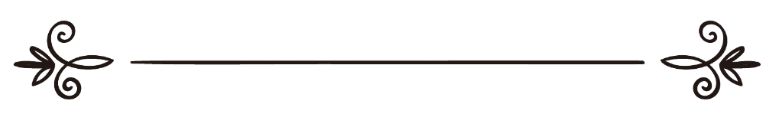 මාහිර් රම්ඩීන් පරිවර්තකඉස්ලාම් හවුස් වෙබ් අඩවියේ සංස්කරණ මණ්ඩලය විචාරය කිරීම ترجمة معاني القرآن الكريم سورة الذاريات- 51القرآن الكريمترجمة: ماهر رمدينمراجعة:محمد آساد ونخبة من العلماء الكرام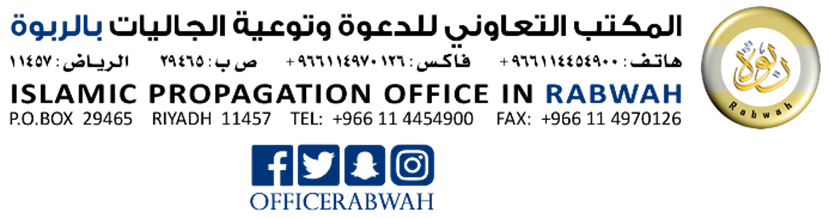 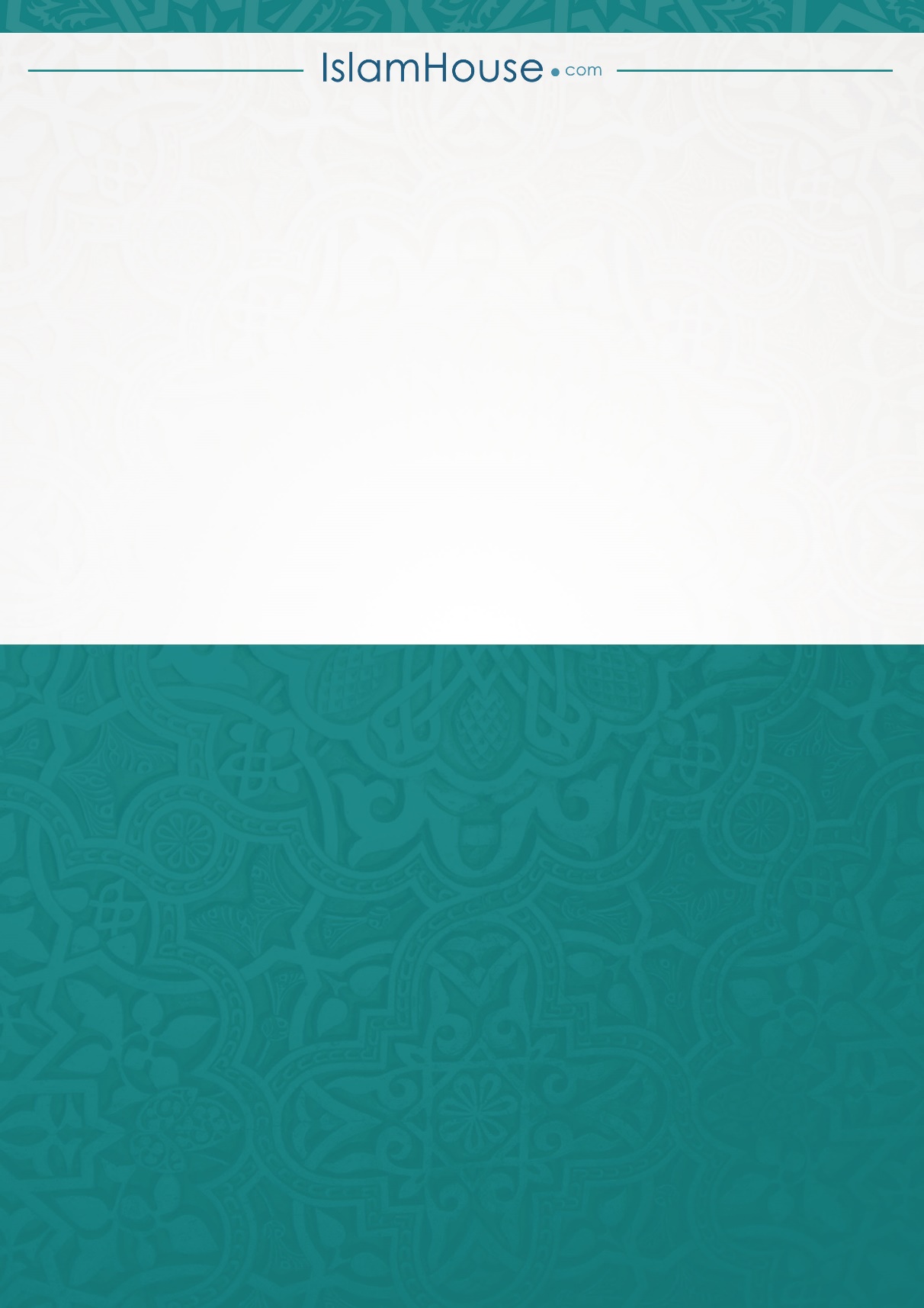 51 සූරත් අzස්-zසාරියාත් (සුළඟ)මක්කාහ්වෙහි දී හෙළිදරව් කෙරුණකි.ආයාත් (වැකි) 1-60 කි.51 සූරත් අzස්-zසාරියාත් (සුළඟ)මක්කාහ්වෙහි දී හෙළිදරව් කෙරුණකි.ආයාත් (වැකි) 1-60 කි.بِسْمِ اللهِ الرَّحمنِ الرَّحِيْمِඅපරිමිත දයාන්විත අසමසම කරුණාන්විත අල්ලාහ්ගේ නාමයෙනි.بِسْمِ اللهِ الرَّحمنِ الرَّحِيْمِඅපරිමිත දයාන්විත අසමසම කරුණාන්විත අල්ලාහ්ගේ නාමයෙනි.1-14 නැවත නැගිටුවනු ලැබීම ස්ථීරය.1-14 නැවත නැගිටුවනු ලැබීම ස්ථීරය.දූවිලි විසුරුවමින් දූවිලි නංවන සුළං මත දිවුරමින්.وَالذَّارِيَاتِ ذَرْوًا {1}(වැසි) බර උසුලන වළාකුළු මත දිවුරමින්.فَالْحَامِلَاتِ وِقْرًا {2}පහසුවෙන් යාත්‍රා කරන නැව් මත දිවුරමින්.فَالْجَارِيَاتِ يُسْرًا {3}(වැසි) කටයුතු බෙදා හරින මලාඉකාවරුන් මත දිවුරමින්.فَالْمُقَسِّمَاتِ أَمْرًا {4}නියත වශයෙන්ම නුඹලාට පොරොන්දු දෙනු ලැබූ දෑ සත්‍යයක්මය.إِنَّمَا تُوعَدُونَ لَصَادِقٌ {5}තවද නියත වශයෙන්ම විනිශ්චය සිදුවන්නක්මය.وَإِنَّ الدِّينَ لَوَاقِعٌ {6}විවිධ මාර්ගවලින් යුත් අහස මත දිවුරමින්.وَالسَّمَاءِ ذَاتِ الْحُبُكِ {7}නියත වශයෙන්ම නුඹලා විවිධ ප්‍රකාශ අතරය.إِنَّكُمْ لَفِي قَوْلٍ مُخْتَلِفٍ {8}(සත්‍යය දැයින්) හරවනු ලැබූවන් ඔහුගෙන් හරවනු ලබයි.يُؤْفَكُ عَنْهُ مَنْ أُفِكَ {9}බොරුකාරයින් ශාප කරනු ලැබීය.قُتِلَ الْخَرَّاصُونَ {10}ඔවුන් වනාහි අවුල්ජාලයෙහි ගිලිහී නොසැලකිලිමත් වූවෝ වෙති.الَّذِينَ هُمْ فِي غَمْرَةٍ سَاهُونَ {11}විනිශ්චය දිනය කවදා දැයි ඔවුහු විමසති.يَسْأَلُونَ أَيَّانَ يَوْمُ الدِّينِ {12}(එය නිරා) ගින්න මත ඔවුහු දඬුවම් කරනු ලබන දිනයයි.يَوْمَ هُمْ عَلَى النَّارِ يُفْتَنُونَ {13}කවර දෙයක් පිළිබඳ නුඹලා ඉක්මණින් පතමින් සිටියහු ද එවන් නුඹලාගේ පරීක්ෂණය නුඹලා රස විඳිනු.ذُوقُوا فِتْنَتَكُمْ هَٰذَا الَّذِي كُنْتُمْ بِهِ تَسْتَعْجِلُونَ {14}15-19 දේව බිය හැඟීම සහ එහි ප්‍රතිඵල.15-19 දේව බිය හැඟීම සහ එහි ප්‍රතිඵල.නියත වශයෙන්ම බිය බැතිමතුන් (ස්වර්ග) උයන්හි හා උල්පත් වලය.إِنَّ الْمُتَّقِينَ فِي جَنَّاتٍ وَعُيُونٍ {15}ඔවුන්ගේ පරමාධිපති ඔවුනට පිරිනැමූ දෑ ලබා ගන්නන් වශයෙනි. නියත වශයෙන්ම ඔවුහු එයට පෙර දැහැමියන් ලෙස සිටියෝය.آخِذِينَ مَا آتَاهُمْ رَبُّهُمْ ۚ إِنَّهُمْ كَانُوا قَبْلَ ذَٰلِكَ مُحْسِنِينَ {16}ඔවුහු (සලාතය සඳහා අවදි ව) රාත්‍රියෙහි ස්වල්ප කාලයක් නිදාගන්නන් වූහ.كَانُوا قَلِيلًا مِنَ اللَّيْلِ مَا يَهْجَعُونَ {17}තවද අලුයම් කාලයන්හි ඔවුහු (පාපොච්චරණය කරමින්) සමාව අයැදිති.وَبِالْأَسْحَارِ هُمْ يَسْتَغْفِرُونَ {18}තවද ඉල්ලා සිටින්නාට හා (ධනය) වළක්වනු ලැබූවන්ට ඔවුන්ගේ ධනයෙන් (දන්දීම) උරුමයක් විය.وَفِي أَمْوَالِهِمْ حَقٌّ لِلسَّائِلِ وَالْمَحْرُومِ {19}20-23 මහපොළොවේ සහ මිනිසා තුළ දකින්නට ඇති අල්ලාහ්ගේ සාධක සහ පෝෂණයේ යථාර්ථය.20-23 මහපොළොවේ සහ මිනිසා තුළ දකින්නට ඇති අල්ලාහ්ගේ සාධක සහ පෝෂණයේ යථාර්ථය.තවද තරයේ විශ්වාස කරන්නන්හට මහපොළොවේ සංඥාවන් ඇත.وَفِي الْأَرْضِ آيَاتٌ لِلْمُوقِنِينَ {20}තවද නුඹලා තුළ ද (සංඥාවන් ඇත). එහෙයින් නුඹලා අවධානයෙන් නොබලන්නෙහු ද?وَفِي أَنْفُسِكُمْ ۚ أَفَلَا تُبْصِرُونَ {21}තවද නුඹලාගේ පෝෂණය හා නුඹලාට ප්‍රතිඥා දෙනු ලැබු දෑ අහස තුළ තිබේ.وَفِي السَّمَاءِ رِزْقُكُمْ وَمَا تُوعَدُونَ {22}අහස්හි හා මහපොළොවේ හිමිපාණන් මත දිවුරමින්. නියත වශයෙන්ම නුඹලා කතා කරනවාක් මෙන් සැබැවින්ම එය සත්‍යයක්මය.فَوَرَبِّ السَّمَاءِ وَالْأَرْضِ إِنَّهُ لَحَقٌّ مِثْلَ مَا أَنَّكُمْ تَنْطِقُونَ {23}24-30 ඉබ්‍රාහීම් (අලය්හිස් සලාම්) තුමා වෙත පැමිණි ආගන්තුක මලක්වරුන්.24-30 ඉබ්‍රාහීම් (අලය්හිස් සලාම්) තුමා වෙත පැමිණි ආගන්තුක මලක්වරුන්.ඉබ්‍රාහීම්ගේ සම්භාවනීය ආගන්තුකයින්ගේ කතාව නුඹ වෙත පැමිණියේ ද?هَلْ أَتَاكَ حَدِيثُ ضَيْفِ إِبْرَاهِيمَ الْمُكْرَمِينَ {24}ඔවුහු ඔහු වෙත පිවිසුණු අවස්ථාවේ ඔවුහු සලාම් (සාමය) යැයි පැවසූහ. ඔහු ද සලාම්(සාමයයි) පැවසීය. නාඳුනන පිරිසකි (යැයි සිතුවේය.)إِذْ دَخَلُوا عَلَيْهِ فَقَالُوا سَلَامًا ۖ قَالَ سَلَامٌ قَوْمٌ مُنْكَرُونَ {25}එසැණින් ඔහු තම පවුල වෙත ගොස් බැඳපු (පුෂ්ටිමත්) වසුපැටවකු ගෙන ආවේය.فَرَاغَ إِلَىٰ أَهْلِهِ فَجَاءَ بِعِجْلٍ سَمِينٍ {26}ඔහු එය ඔවුන් වෙත සමීප කරවීය. (ඔවුන් එයින් වැළකී සිටිනු දැක) “නුඹලා අනුභව නොකරන්නෙහු දැ”යි ඔහු විමසීය.فَقَرَّبَهُ إِلَيْهِمْ قَالَ أَلَا تَأْكُلُونَ {27}ඔවුන් ගැන බියක් ඔහු තුළ දැනුනි. (එවිට) “නුඹ බිය නොවනු”යි ඔවුහු පැවසූහ. තවද ඥානවන්ත දරුවකු පිළිබඳ ව ඔවුහු ඔහුට ශුභාරංචි දන්වා සිටියහ.فَأَوْجَسَ مِنْهُمْ خِيفَةً ۖ قَالُوا لَا تَخَفْ ۖ وَبَشَّرُوهُ بِغُلَامٍ عَلِيمٍ {28}එවිට ඔහුගේ බිරිය හඬ නගමින් ඉදිරියට පැමිණ ඇයගේ මුහුණට ඇය ගසා ගනිමින් (තමන්) “වයෝවෘද්ධ වඳ කතක්” යැයි පැවසුවාය.فَأَقْبَلَتِ امْرَأَتُهُ فِي صَرَّةٍ فَصَكَّتْ وَجْهَهَا وَقَالَتْ عَجُوزٌ عَقِيمٌ {29}“නුඹලාගේ පරමාධිපති පැවසුවේ එලෙසය. නියත වශයෙන්ම ඔහු සර්ව ඥානී මහා ප්‍රඥාවන්තයාය.” යැයි ඔවුහු පැවසූහ.قَالُوا كَذَٰلِكِ قَالَ رَبُّكِ ۖ إِنَّهُ هُوَ الْحَكِيمُ الْعَلِيمُ {30}31-37. ලූත් සමූහයාගේ විනාශය.31-37. ලූත් සමූහයාගේ විනාශය.අහෝ එවනු ලැබූ දූතයිනි! එසේනම් නුඹලාගේ දූත පණිවිඩය කුමක් දැ?යි ඔහු (ඉබ්‍රාහීම්) විමසීය.قَالَ فَمَا خَطْبُكُمْ أَيُّهَا الْمُرْسَلُونَ {31} “සාපරාධි පිරිසක් වෙත නියත වශයෙන්ම අපි එවනු ලැබුවෙමු” යැයි ඔවුහු පැවසූහ.قَالُوا إِنَّا أُرْسِلْنَا إِلَىٰ قَوْمٍ مُجْرِمِينَ {32}“මැටියෙන් යුත් ගල් (වර්ෂාවක්) ඔවුන් වෙත අප එවනු පිණිස.”لِنُرْسِلَ عَلَيْهِمْ حِجَارَةً مِنْ طِينٍ {33}“සීමාව ඉක්මවා ගියවුන් සඳහා නුඹගේ පරමාධිපති වෙතින් සලකුණු තබනු ලැබූවක් ලෙසින්”مُسَوَّمَةً عِنْدَ رَبِّكَ لِلْمُسْرِفِينَ {34}එවිට එහි සිටියවුන් අතරින් දෙවියන් විශ්වාස කරන්නන් අපි බැහැර කළෙමු.فَأَخْرَجْنَا مَنْ كَانَ فِيهَا مِنَ الْمُؤْمِنِينَ {35}එහෙයින් අවනතවන්නන් අතුරින් එක් නිවසක් හැර එහි (වෙනත් කිසිදු නිවසක්) නොදුටුවෙමු.فَمَا وَجَدْنَا فِيهَا غَيْرَ بَيْتٍ مِنَ الْمُسْلِمِينَ {36}තවද වේදනීය දඬුවමට බියවන්නන් හට අපි එහි සංඥාවක් (අත හැර දමා) ඉතිරි කළෙමු. وَتَرَكْنَا فِيهَا آيَةً لِلَّذِينَ يَخَافُونَ الْعَذَابَ الْأَلِيمَ {37}38-46 ඇතැම් නබිවරුන් තම බොරුකාර ජන සමූහයා සමග ක්‍රියා කළ අයුරු සහ ඔවුනට අත් වූ අවසන් ඉරණම.38-46 ඇතැම් නබිවරුන් තම බොරුකාර ජන සමූහයා සමග ක්‍රියා කළ අයුරු සහ ඔවුනට අත් වූ අවසන් ඉරණම.තවද මූසා තුළ ද අපි ඔහු ෆිර්අවුන් වෙත පැහැදිලි බලයක් සමග එවූ අවස්ථාවේ (සංඥාවක්) විය. وَفِي مُوسَىٰ إِذْ أَرْسَلْنَاهُ إِلَىٰ فِرْعَوْنَ بِسُلْطَانٍ مُبِينٍ {38}එවිට ඔහු (ෆිර්අවුන්) ඔහුගේ බල ඇණිය හේතුවෙන් (විශ්වාස කිරීමට) පිටුපෑවේය. තවද (මූසා) “හූනියම් කරුවෙකි. එසේ නැතහොත් උම්මත්තකයෙකි” යැයි ඔහු පැවසීය.فَتَوَلَّىٰ بِرُكْنِهِ وَقَالَ سَاحِرٌ أَوْ مَجْنُونٌ {39}එවිට අපි ඔහු හා ඔහුගේ සේනාව ග්‍රහණය කළෙමු. එවිට ඔහු දොස් නගනු ලැබූවෙකු ලෙසින් අපි ඔවුන් මුහුදට හෙළුවෙමු. فَأَخَذْنَاهُ وَجُنُودَهُ فَنَبَذْنَاهُمْ فِي الْيَمِّ وَهُوَ مُلِيمٌ {40}තවද ආද් ජනයා තුළ ද ඔවුන් වෙත අපි වනසන සුළඟක් එවූ අවස්ථාවේ ද (සංඥාවක්) විය.وَفِي عَادٍ إِذْ أَرْسَلْنَا عَلَيْهِمُ الرِّيحَ الْعَقِيمَ {41}ඒ වෙත පැමිණි කිසිවෙක් හෝ එය දිරාපත් නටබුන් මෙන් පත් කළාක් මිස අත්හැරියේ නැත.مَا تَذَرُ مِنْ شَيْءٍ أَتَتْ عَلَيْهِ إِلَّا جَعَلَتْهُ كَالرَّمِيمِ {42}තවද සමූද් ජනයා තුළ ද “නුඹලා ටික කලකට භුක්ති විඳිනු” යැයි කියනු ලැබූ අවස්ථාවේ ද (සංඥාවක්) විය. وَفِي ثَمُودَ إِذْ قِيلَ لَهُمْ تَمَتَّعُوا حَتَّىٰ حِينٍ {43}නමුත් ඔවුන්ගේ පරමාධිපතිගේ නියෝගයට ඔවුහු අකීකරු වූහ. එවිට ඔවුන් බලා සිටියදීම අකුණු පහර ඔවුන් ග්‍රහණය කළේය.فَعَتَوْا عَنْ أَمْرِ رَبِّهِمْ فَأَخَذَتْهُمُ الصَّاعِقَةُ وَهُمْ يَنْظُرُونَ {44}එවිට සිට ගැනීමට පවා ඔවුනට නොහැකි විය. තවද ඔවුහු තමන්ටම උදව් කරගන්නන් නොවූහ.فَمَا اسْتَطَاعُوا مِنْ قِيَامٍ وَمَا كَانُوا مُنْتَصِرِينَ {45}තවද මීට පෙර නූහ්ගේ ජනයා ද (අපි ග්‍රහණය කළෙමු.) නියත වශයෙන්ම ඔවුහු නොහොබිනා  පිරිසක් වූහ.وَقَوْمَ نُوحٍ مِنْ قَبْلُ ۖ إِنَّهُمْ كَانُوا قَوْمًا فَاسِقِينَ {46}47-51 විශ්වයේ විද්‍යාමාන අල්ලාහ්ගේ බලය සහ ඔහුගේ ඒකීයභාවය.47-51 විශ්වයේ විද්‍යාමාන අල්ලාහ්ගේ බලය සහ ඔහුගේ ඒකීයභාවය.තවද අහස අපි එය ශක්තිමත් ව ඉදි කළෙමු. තවද නියත වශයෙන්ම අපි ව්‍යාප්ත කළවුන් වෙමු.وَالسَّمَاءَ بَنَيْنَاهَا بِأَيْدٍ وَإِنَّا لَمُوسِعُونَ {47}තවද මහපොළොව, අපි එය දිග හැරියෙමු. (විධිමත් ව) දිග හැරියවුන් යහපත් විය.وَالْأَرْضَ فَرَشْنَاهَا فَنِعْمَ الْمَاهِدُونَ {48}නුඹලා මෙනෙහි කළ හැකි වනු පිණිස සෑම දෙයක්ම යුගල වශයෙන්ම අපි මැව්වෙමු.وَمِنْ كُلِّ شَيْءٍ خَلَقْنَا زَوْجَيْنِ لَعَلَّكُمْ تَذَكَّرُونَ {49}එහෙයින් නුඹලා අල්ලාහ් වෙත වේගයෙන් යනු. නියත වශයෙන්ම මම නුඹලා සඳහා පැමිණි ඔහුගෙන් වූ පැහැදිලි අනතුරු හඟවන්නෙකි. فَفِرُّوا إِلَى اللَّهِ ۖ إِنِّي لَكُمْ مِنْهُ نَذِيرٌ مُبِينٌ {50}තවද නුඹලා අල්ලාහ් සමග වෙනත් දෙවියෙකු පත් නොකරනු. නියත වශයෙන්ම මම ඔහුගෙන් නුඹලා සඳහා පැමිණි පැහැදිලි අවවාද කරන්නෙකු වෙමි.وَلَا تَجْعَلُوا مَعَ اللَّهِ إِلَٰهًا آخَرَ ۖ إِنِّي لَكُمْ مِنْهُ نَذِيرٌ مُبِينٌ {51}52-55 තම දහම් දූතයින් පිළිබඳ දේව ප්‍රතික්ෂේපකයින්ගේ ස්ථාවරය සහ  අල්ලාහ්ගේ දූතයාණන් වෙත කෙරෙන නියෝගය.52-55 තම දහම් දූතයින් පිළිබඳ දේව ප්‍රතික්ෂේපකයින්ගේ ස්ථාවරය සහ  අල්ලාහ්ගේ දූතයාණන් වෙත කෙරෙන නියෝගය.එලෙසය ඔවුනට පෙර සිටියවුන් වෙත යම් දහම් දූතයකු පැමිණි විට හූනියම් කරුවෙකි නැතහොත් උම්මත්තකයෙකි යැයි ඔවුහු පැවසුවා මිස නොවීය.كَذَٰلِكَ مَا أَتَى الَّذِينَ مِنْ قَبْلِهِمْ مِنْ رَسُولٍ إِلَّا قَالُوا سَاحِرٌ أَوْ مَجْنُونٌ {52}ඔවුන් එකිනෙකා මේ ගැන උපදෙස් දෙන්නෝ ද? එසේ නොව ඔවුන් සීමාව ඉක්මවා ගිය පිරිසකි.أَتَوَاصَوْا بِهِ ۚ بَلْ هُمْ قَوْمٌ طَاغُونَ {53}එහෙයින් නුඹ ඔවුන්ගෙන් හැරී යනු. හේතුව නුඹ දොස් නගනු ලබන්නෙකු නොවනු ඇත.فَتَوَلَّ عَنْهُمْ فَمَا أَنْتَ بِمَلُومٍ {54}තවද නුඹ මෙනෙහි කරනු. හේතුව නියත වශයෙන්ම මෙනෙහි කිරීම දේව විශ්වාසවන්තයින්ට ප්‍රයෝජනවත් වනු ඇත.وَذَكِّرْ فَإِنَّ الذِّكْرَىٰ تَنْفَعُ الْمُؤْمِنِينَ {55}56-58 ජින් වර්ගයා සහ මිනිස් වර්ගයා මැවීමෙහි යථාර්ථය. 56-58 ජින් වර්ගයා සහ මිනිස් වර්ගයා මැවීමෙහි යථාර්ථය. තවද ජින් වර්ගයා හා මානව වර්ගයා වන ඔවුන් මට ගැතිකම් කිරීමට මිස මම නොමැව්වෙමි.وَمَا خَلَقْتُ الْجِنَّ وَالْإِنْسَ إِلَّا لِيَعْبُدُونِ {56}ඔවුන්ගෙන් මම කිසිදු පෝෂණයක් අපේක්ෂා නොකරමි. එමෙන්ම ඔවුන් මට ආහාර සැපයිය යුතු යැයි ද මම අපේක්ෂා නොකරමි.مَا أُرِيدُ مِنْهُمْ مِنْ رِزْقٍ وَمَا أُرِيدُ أَنْ يُطْعِمُونِ {57}නියත වශයෙන්ම අල්ලාහ් වන ඔහු ස්ථාවර බලය ඇති මහා පෝෂකයාය.إِنَّ اللَّهَ هُوَ الرَّزَّاقُ ذُو الْقُوَّةِ الْمَتِينُ {58}59,60 දේව ප්‍රතික්ෂේපකයින් සතු අවසන් ඉරණම.59,60 දේව ප්‍රතික්ෂේපකයින් සතු අවසන් ඉරණම.එහෙයින් නියත වශයෙන්ම අපරාධ කළවුන් වනාහි ඔවුන්ගේ සගයින්ගේ පාපයන් මෙන් පාපයන් ඔවුනට ඇත. එහෙයින් ඔවුහු (දඬුවම) ඉක්මන් කරන්නැයි මගෙන් නොපැතිය යුතුය.فَإِنَّ لِلَّذِينَ ظَلَمُوا ذَنُوبًا مِثْلَ ذَنُوبِ أَصْحَابِهِمْ فَلَا يَسْتَعْجِلُونِ {59}ප්‍රතික්ෂේප කළවුනට, ඔවුනට ප්‍රතිඥා දෙනු ලැබුනු ඔවුන්ගේ දිනයේ විනාශය ඇත.فَوَيْلٌ لِلَّذِينَ كَفَرُوا مِنْ يَوْمِهِمُ الَّذِي يُوعَدُونَ {60}